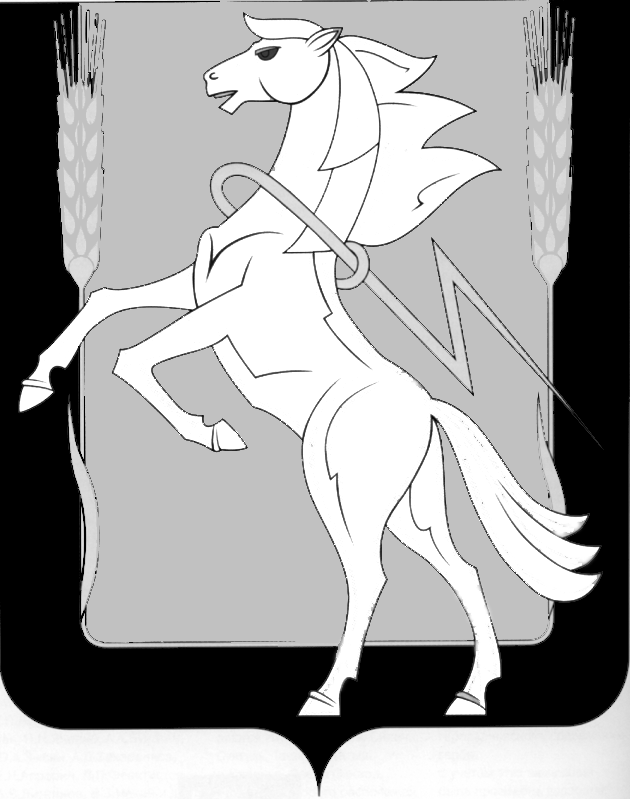 Совет депутатов Алишевского сельского поселения                          Сосновского  муниципального района Челябинской областичетвертого созываР Е Ш Е Н И Е от «24» мая 2023 г. № 131Об утверждении перечня должностей муниципальной службы в органах местного самоуправления Алишевского сельского поселения Сосновского муниципального района Челябинской области	В соответствии со статьей 42 Федерального закона от 06.10.2003  № 131-ФЗ  «Об общих принципах организации местного самоуправления   в Российской Федерации», с пунктом 2 статьи 6 Федерального закона   от 02.03.2007г. № 25-ФЗ «О муниципальной службе в Российской Федерации», пунктом 2 статьи 3 Закона Челябинской области от 30.05.2007г. № 144-ЗО «О регулировании муниципальной службы в Челябинской области», Законом Челябинской области от 04.07.2007г. № 153-ЗО «О Реестре должностей муниципальной службы в Челябинской области», Уставом Алишевского сельского поселения, Совет депутатов Алишевского сельского поселения РЕШАЕТ:1. Утвердить перечень должностей муниципальной службы в органах местного самоуправления Алишевского сельского поселения.2.   Считать утратившими силу Решение Совета депутатов Алишевского сельского поселения от 24 марта 2023 года № 125 «Об утверждении перечня должностей муниципальной службы в органах местного самоуправления Алишевского сельского поселения Сосновского муниципального района.3.  Разместить настоящее решение на официальном сайте Сосновского муниципальногорайона (http://Сосновский74.рф) и официальном сайте Алишевского сельского поселения всети «Интернет».4. Настоящее Решение вступает в силу с момента его опубликованияГлава Алишевского                                                         Председатель Совета депутатов сельского поселения                                                       Алишевского сельского поселения_______________     Фахрисламов Б.М.                            _______________  Кузнецова В.Г.УТВЕРЖДЕН   решением Совета депутатов Алишевского сельского поселения Сосновского муниципального района от «24» мая 2023 года №131Перечень должностей муниципальной службы органов местного самоуправления Алишевского сельского поселения Перечень 1. Должности муниципальной службы, учреждаемые в органах местного самоуправления Алишевского сельского поселения Сосновского муниципального района, для непосредственного обеспечения исполнения полномочий лиц, замещающих выборные муниципальные должностиВедущая должностьЗаместитель Главы Алишевского сельского поселения;Перечень 2. Должности муниципальной службы в исполнительно-распорядительном органе местного самоуправления Алишевского сельского поселения Сосновского муниципального районаМладшая должностьСпециалист 1 категории;Специалист 2 категории;Специалист.